R950Descripción………. unidades de…… puerta corredera R950 con perfiles Extruded By Sapa de ……….. hojas de apertura.Perfiles de marco de módulo 106 mm y perfiles de hoja de módulo 40 mm. Realizadas con perfiles de aluminio extruido con aleación ………..... (6060 / 6063) según Norma UNE-EN 12020 – 2  y bajo tratamiento T5 según NormaUNE-EN 515, acabado…………… (anodizado según Norma UNE-EN 12373-1 / lacado según Norma UNE-EN 12206-1) y  marca de calidad…………… (QUALANOD ”anodizado” / QUALICOAT “lacado”), con un espesor mínimo de …………. Micras y  color ………………Categorías alcanzadas en banco de ensayos:(Ensayo de referencia puerta de dos hojas de 1800 x2200 mm)Permeabilidad al aire según Norma UNE-EN 12207:2000		CLASE3Estanqueidad al agua según Norma UNE-EN 12208:2000		CLASE5AResistencia al viento según Norma UNE-EN 12210:2000		CLASE C4Tornillería de Acero Inoxidable  ………… (AISI 304 o 316) para evitar aparición de doble par galvánico entre materiales.Todo ello según detalles de proyecto, totalmente acabada y rematada.Prestaciones de resistencia mecánica según Norma UNE - EN 755 – 2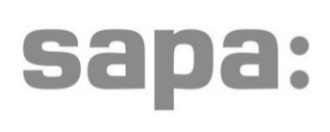 